OBEC BÍLÁ LHOTA, BÍLÁ LHOTA č.p. 1, 783 21 CHUDOBÍN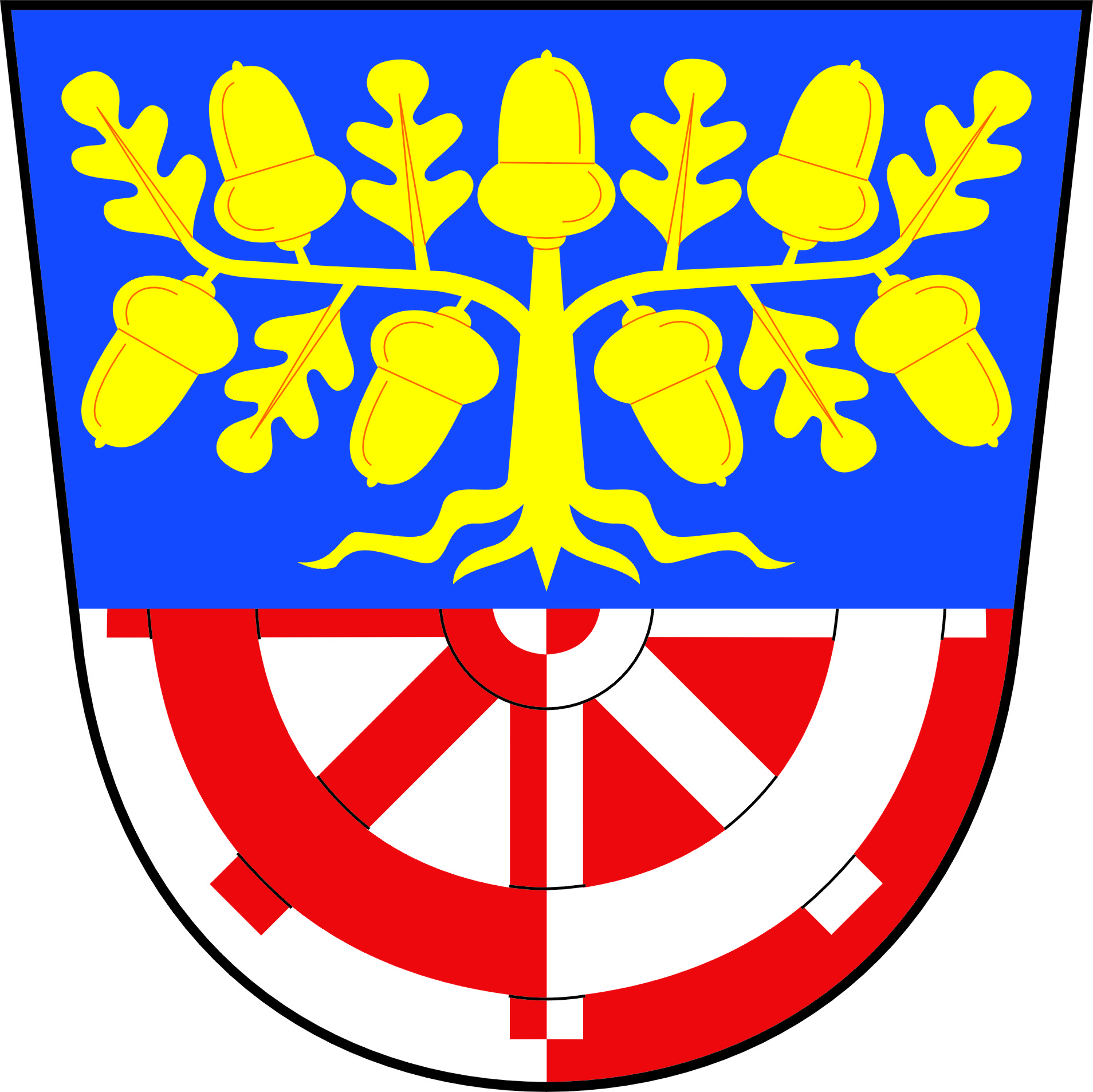 tel. 585 340 078, IČ:00298662, DIČ:CZ00298662, e-mail: obec@bilalhota.cz, ID DS: ey6bk4uPředmět žádosti o poskytnutí informace dle zákona č. 106/1999 Sb., o svobodném přístupu k informacím… žádost o - Zaslání investičních plánů obce Bílá Lhota pro rok 2017, resp. Seznam stavebních projektů, které jsou plánovány obcí na rok 2017 a budou financovány z rozpočtu obce nebo z jiných veřejných rozpočtů.   - název projektu- stručný popis projektu- rozpočet projektu v mil. Kč- plánovaný termín započetí projektu- předpokládaný termín výběrového řízení na dodavatelePoskytnutí informace dle zákona č. 106/1999 Sb., o svobodném přístupu k informacímObec Bílá Lhota k dnešnímu dni 20.2.2017 nemá ještě schválený rozpočet. Rozpočet se bude schvalovat dne 13.3.2017 Informaci zpracoval:20.2.2017  Jan Balcárek 